ANNUAL CONSENT FOR IN-PROGRAM LODGING: ADULT PARTICIPANT AND MINOR ATHLETE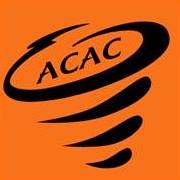 I, 					, as the parent/legal guardian of 					, a minor athlete, hereby authorize and consent that 				, an Adult Participant, who is not a coach, can share lodging arrangements with said minor athlete for all in-program lodging related to ACAC for one year from the date of this consent.  I understand that said Adult Participant will NOT share a hotel room or otherwise sleep in the same room with said minor athlete and all interactions will be observable and interruptible. I am aware that I can withdraw consent at any time. Parent/Legal Guardian Name Printed: 						Parent/Legal Guardian Signature: 							Date: 					